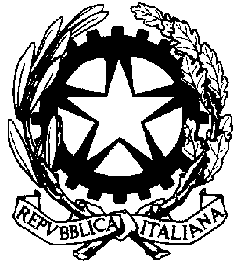 TRIBUNALE DI ALESSANDRIAUDIENZA DEL  18/05/2020 FILTRO (REALE)GIUDICE Dr.  BARALLA  		                     	AULA N.N. RGNRIMPUTATOORAANNOTAZIONI710/17 rgnrOmissis09.00FILTRO1285/15 rgnrOmissis (dal 9.3.2020)09.00Est. Prescriz.6204/2016 rgnrOmissis09.00FILTRO951/17 rgnrOmissis09.15FILTRO2380/2018 rgnrOmissis09.30FILTRO77/18 rgnrOmissis9.30FILTRO3218/17 rgnrOmissis (dal 13.3.2020)9.45Es. imp. e Discussione4425/16 rgnrOmissis (dal 17.4.2020)11.00es. imp. e discussione136/15 rgnrOmissis (dal 27.4.2020)12.15Discussione5850/17 rgnrOmissis Art. 660 c.p.(già fissata per il 18.5.2020)13.00Formalizzazione patteggiamento1664/16 rgnrOmissis Artt. 81 c. 1, 452 quattordecies c.p., 256 d. lgs 152/06.Artt. 5 e 25 undecies d. lgs 231/2001 in riferimento ad artt. 256 C. 1 lett. a e 452 quattordecies c.p.13.30FILTRO